MTV Soltau – LeichtathletikStartgelegenheiten Juli-September 2020 (Stand 17.07.2020)               MS = MeldeschlussDatumWettkampf/DisziplinenOrtMSSommerferien 04.07. – 14.08.Sommerferien 04.07. – 14.08.Sommerferien 04.07. – 14.08.Sommerferien 04.07. – 14.08.22.07.2. Corona-Sportfest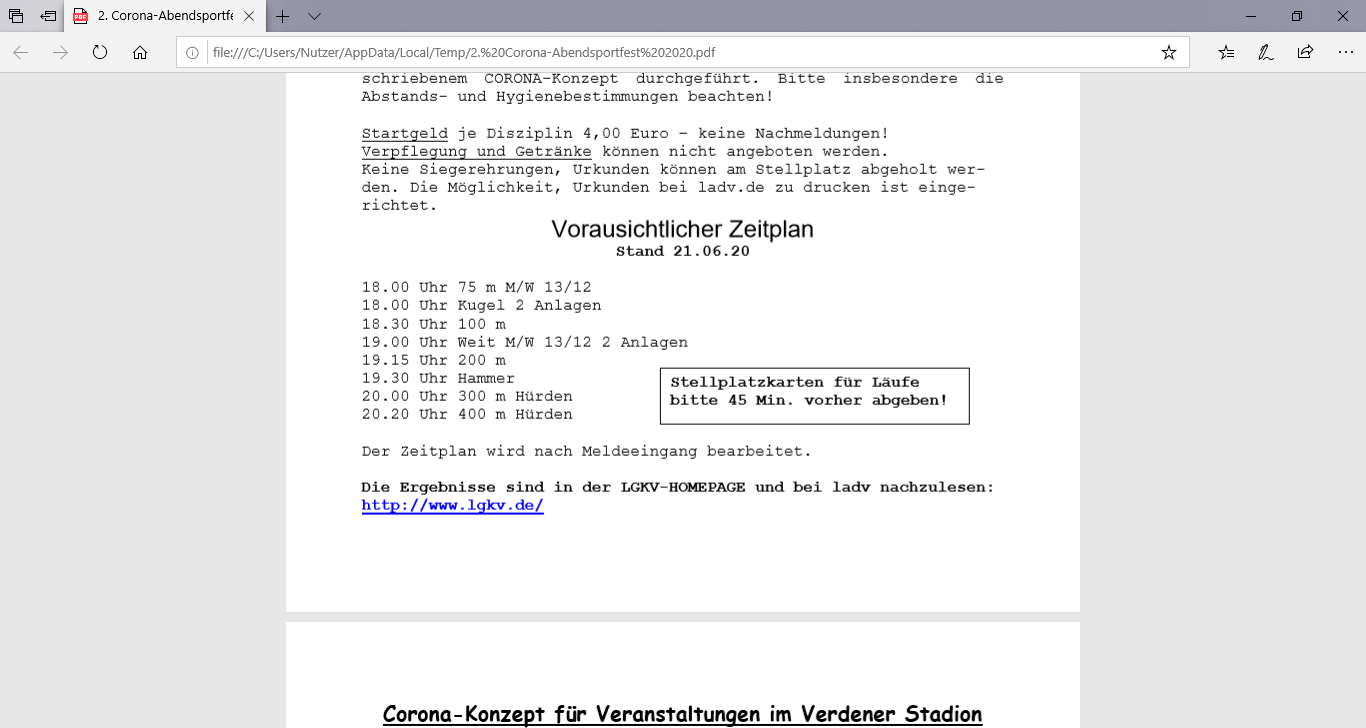 Verden18.07.25.07.Sprinttag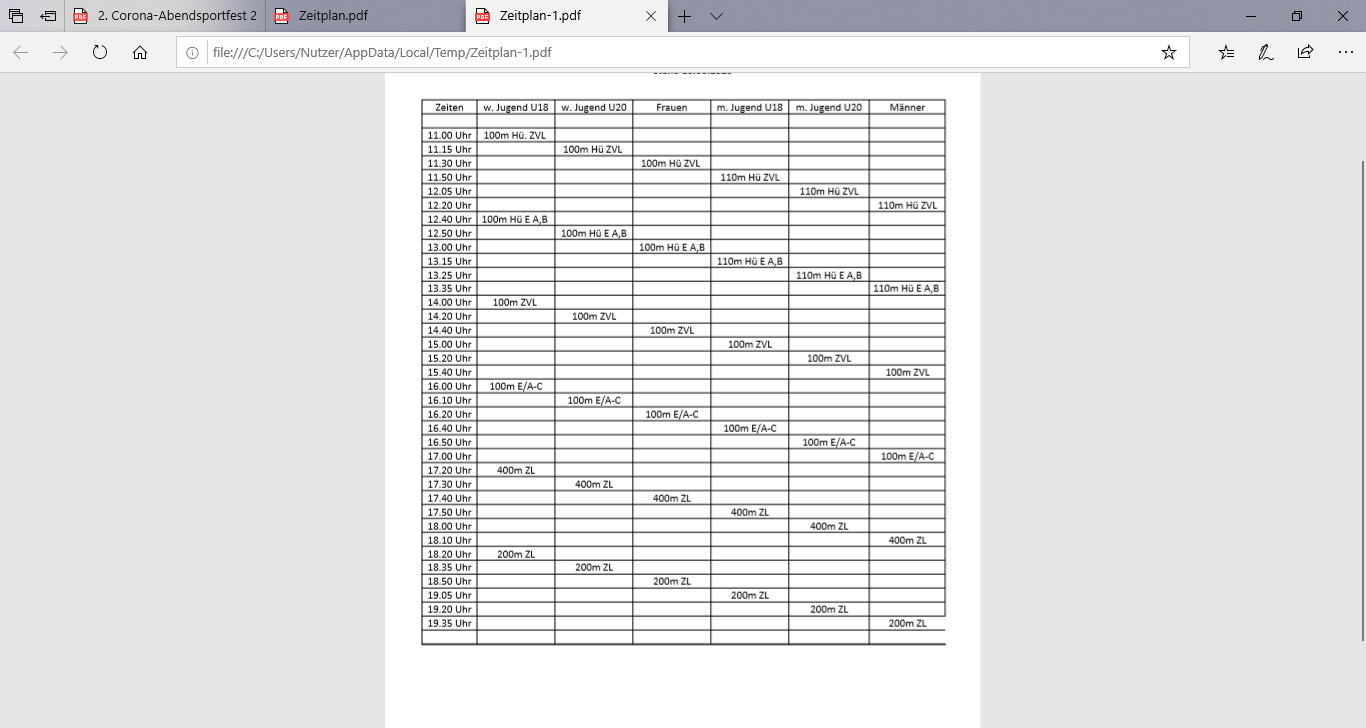 Zeven20.07.29.07.3. Corona-Sportfest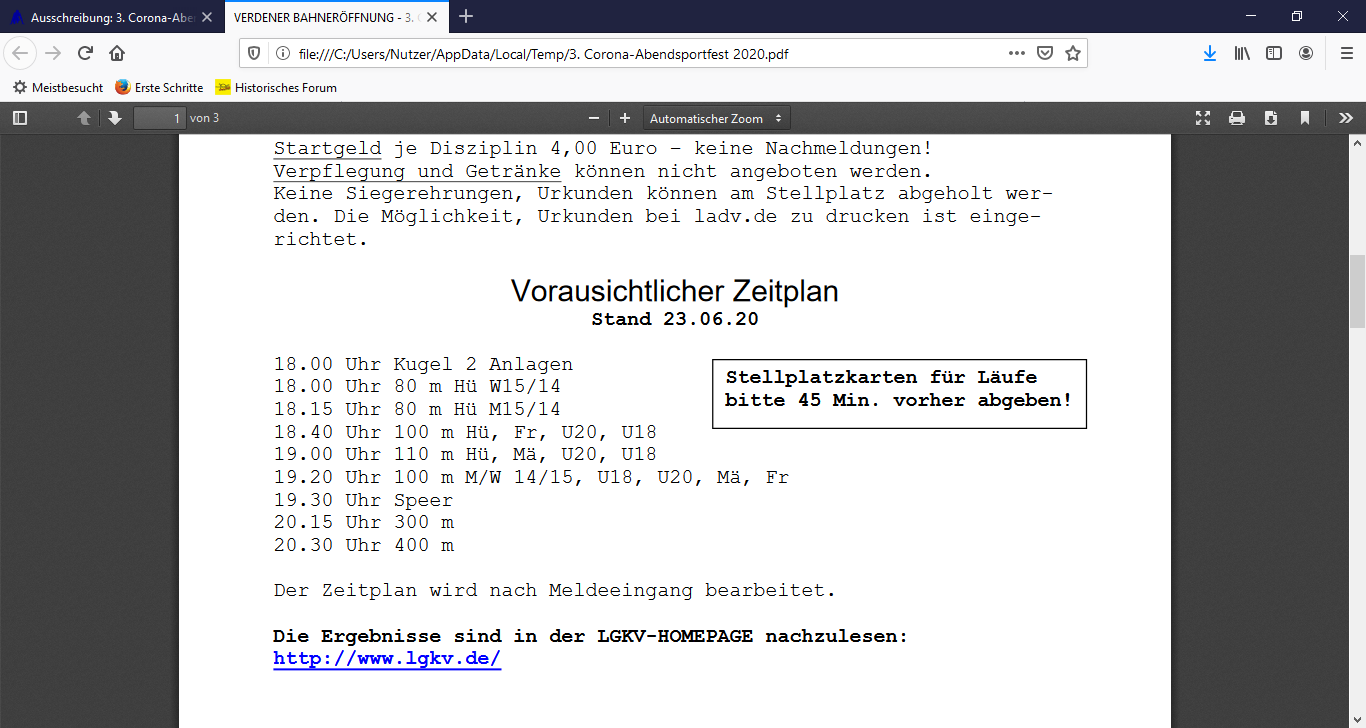 Verden25.07.01.08.Backontrack-Hindernismeeting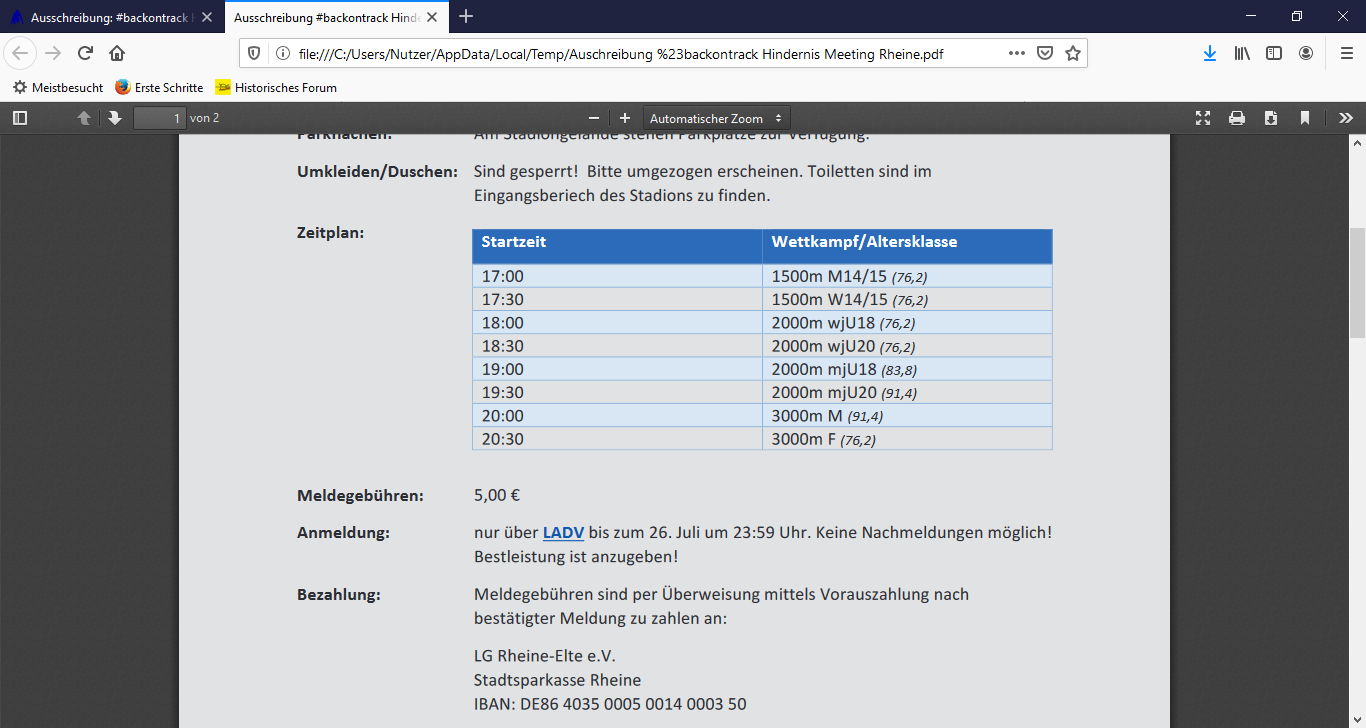 Rheine26.07.01.08.Sommersportfest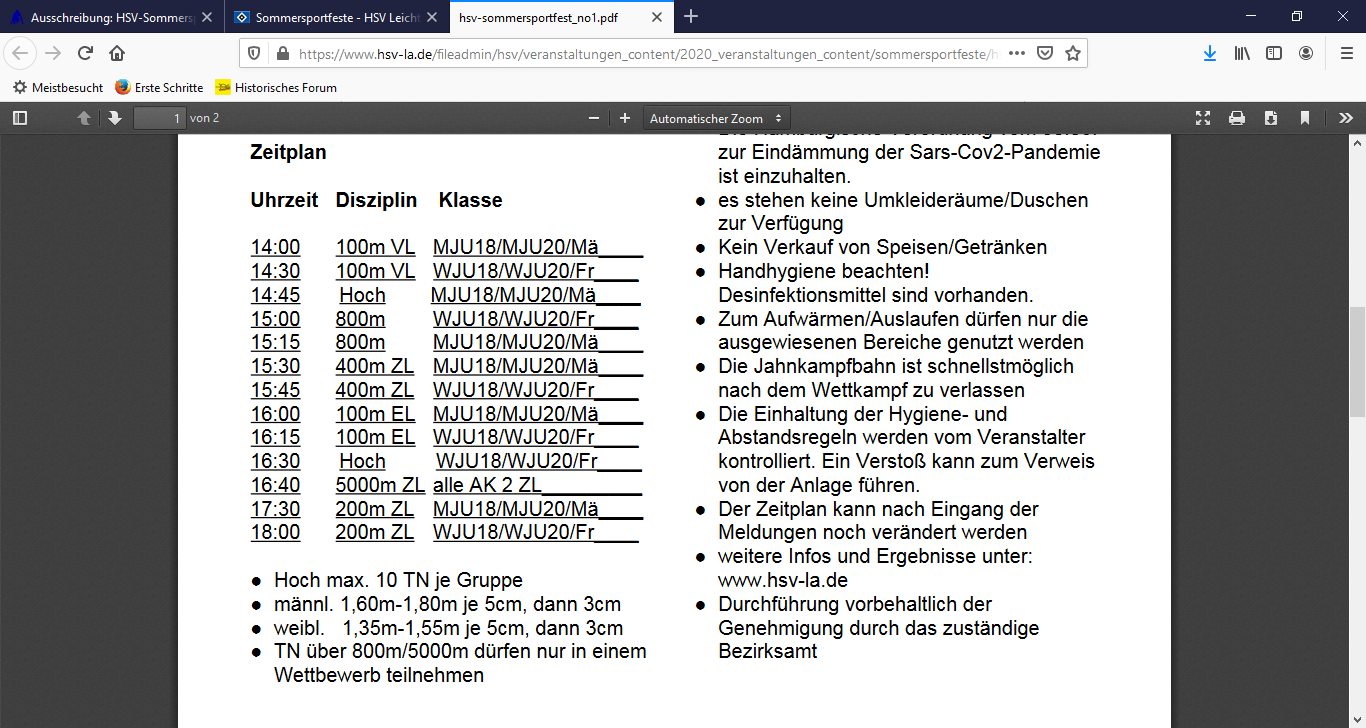 Hamburg27.07.09.08.Sommersportfest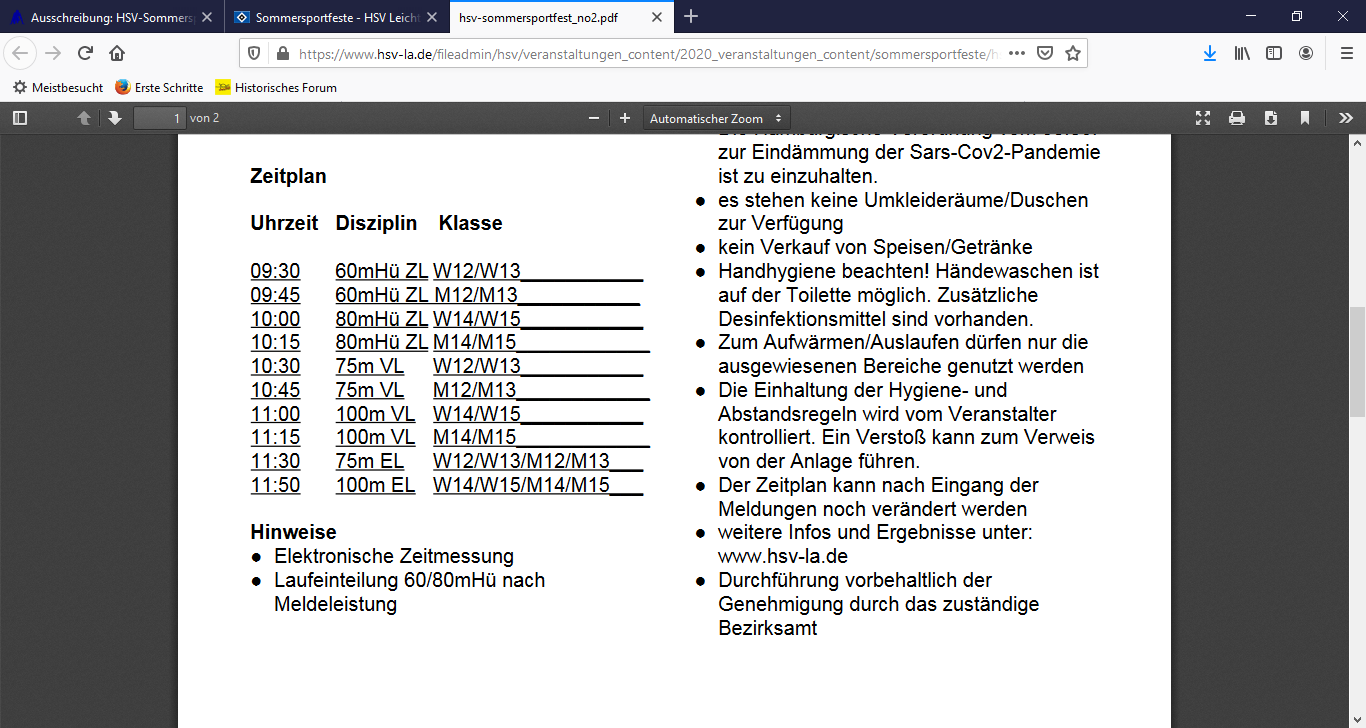 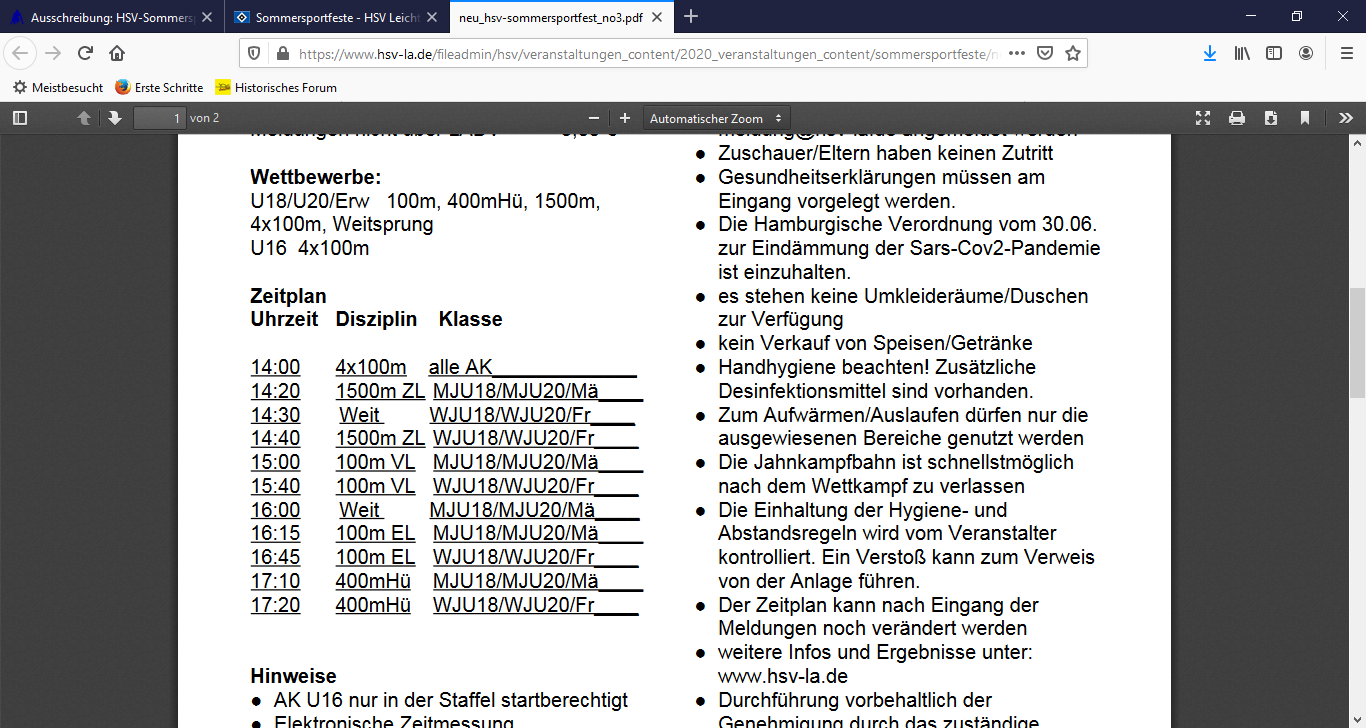 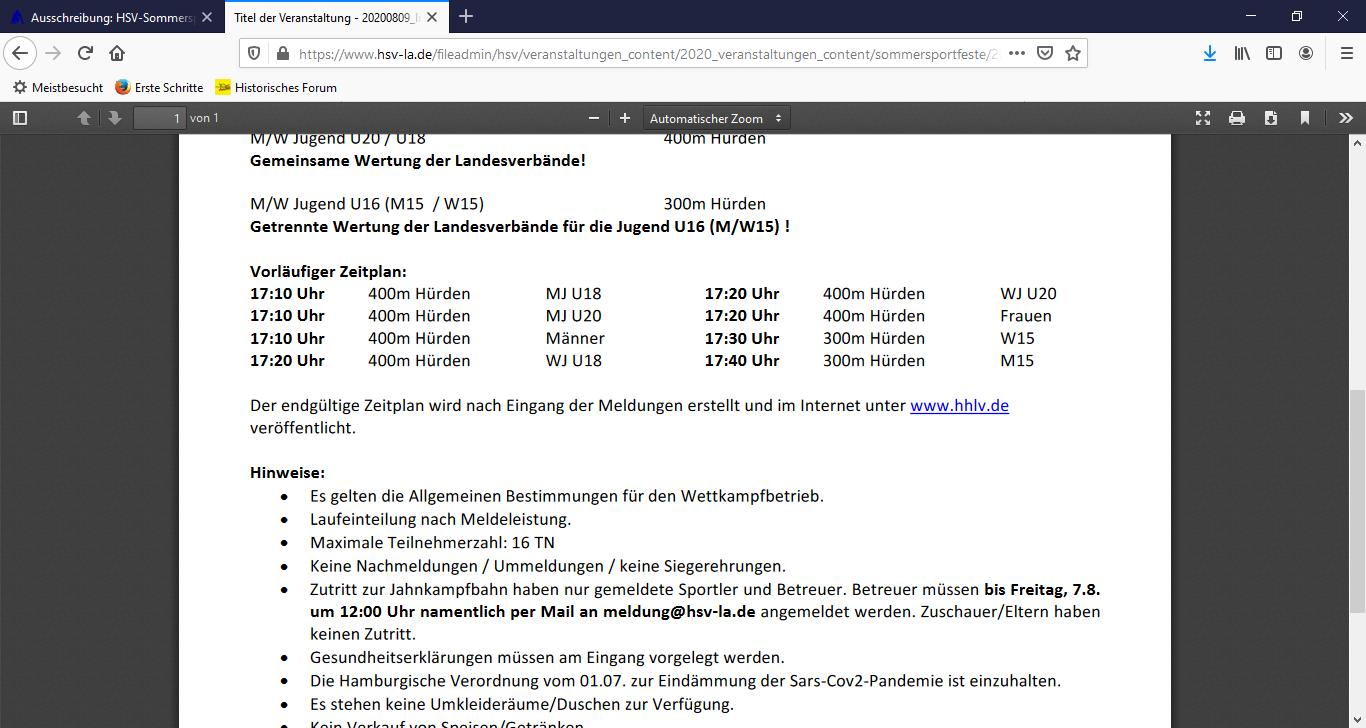 Hamburg03.08.15.08.Werferabend 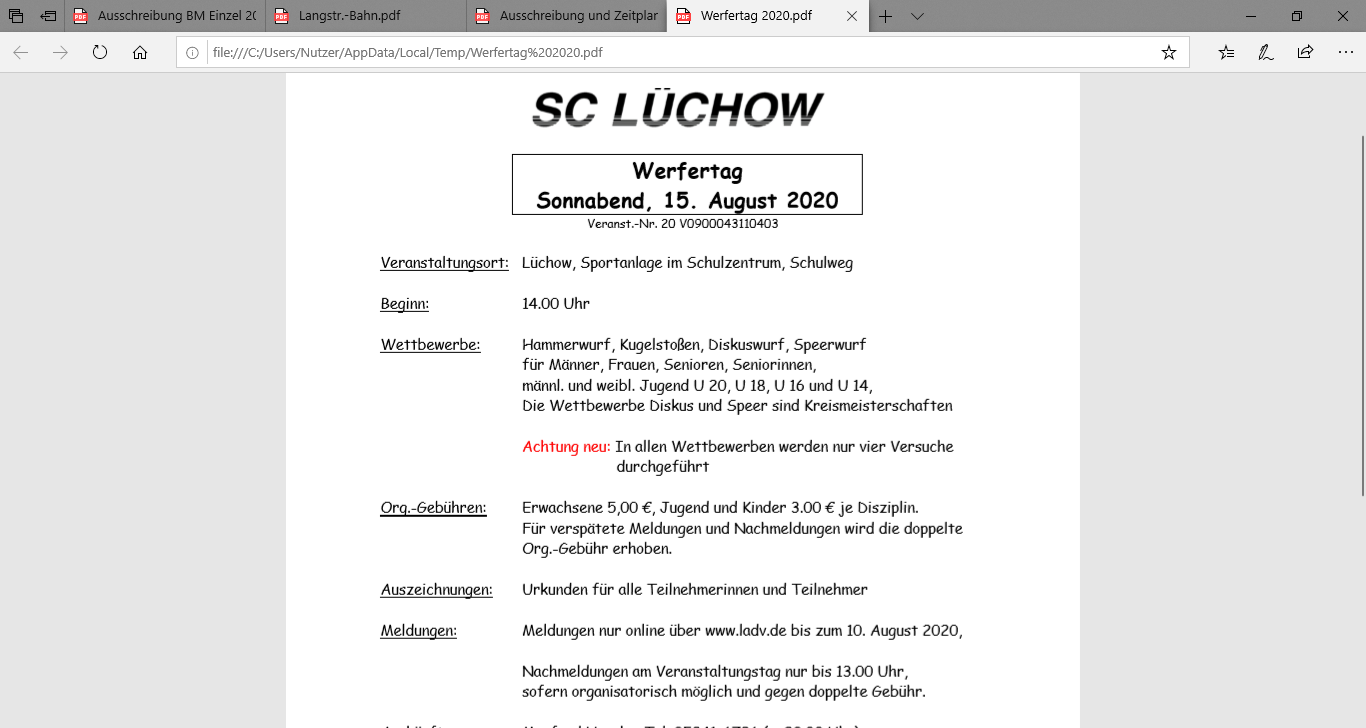 Lüchow10.08.22.08.Sommersportfest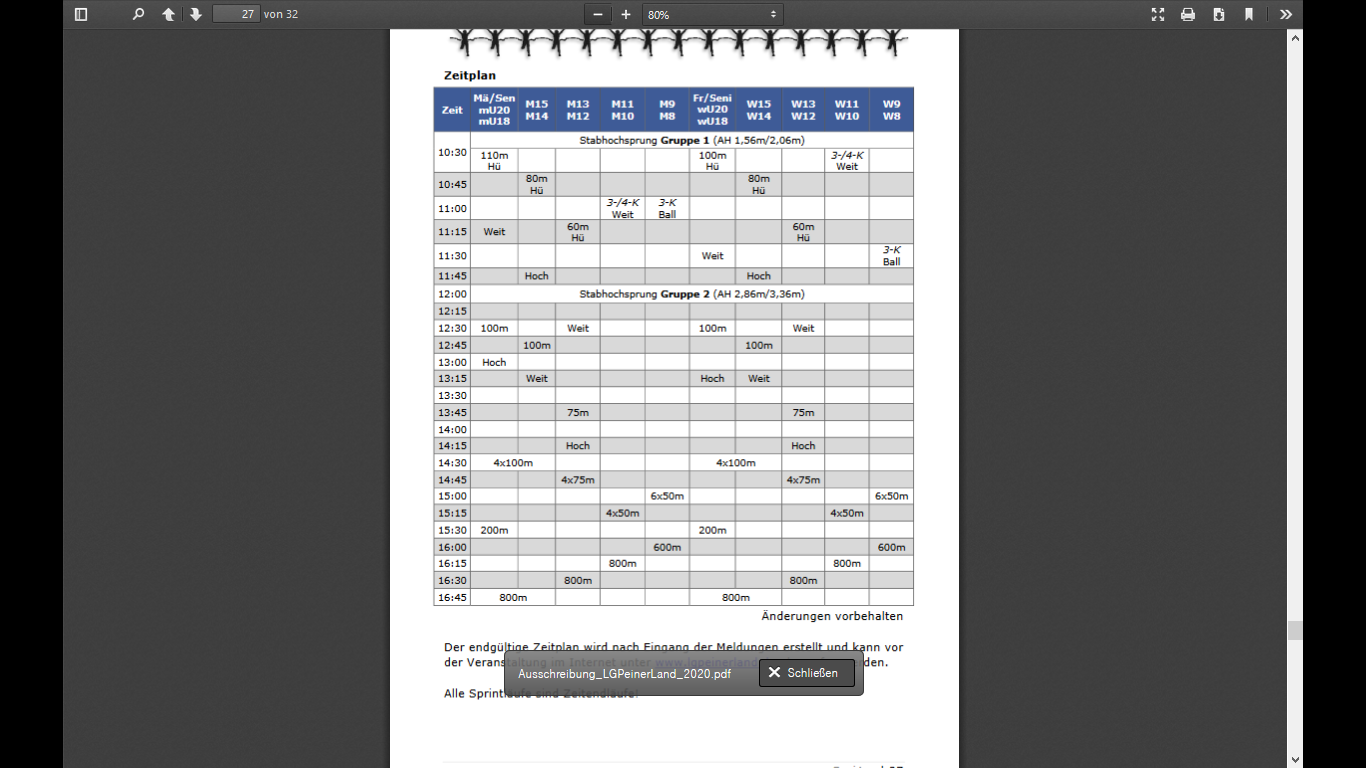 Edemissen18.08.23.08.Ferienwettkampf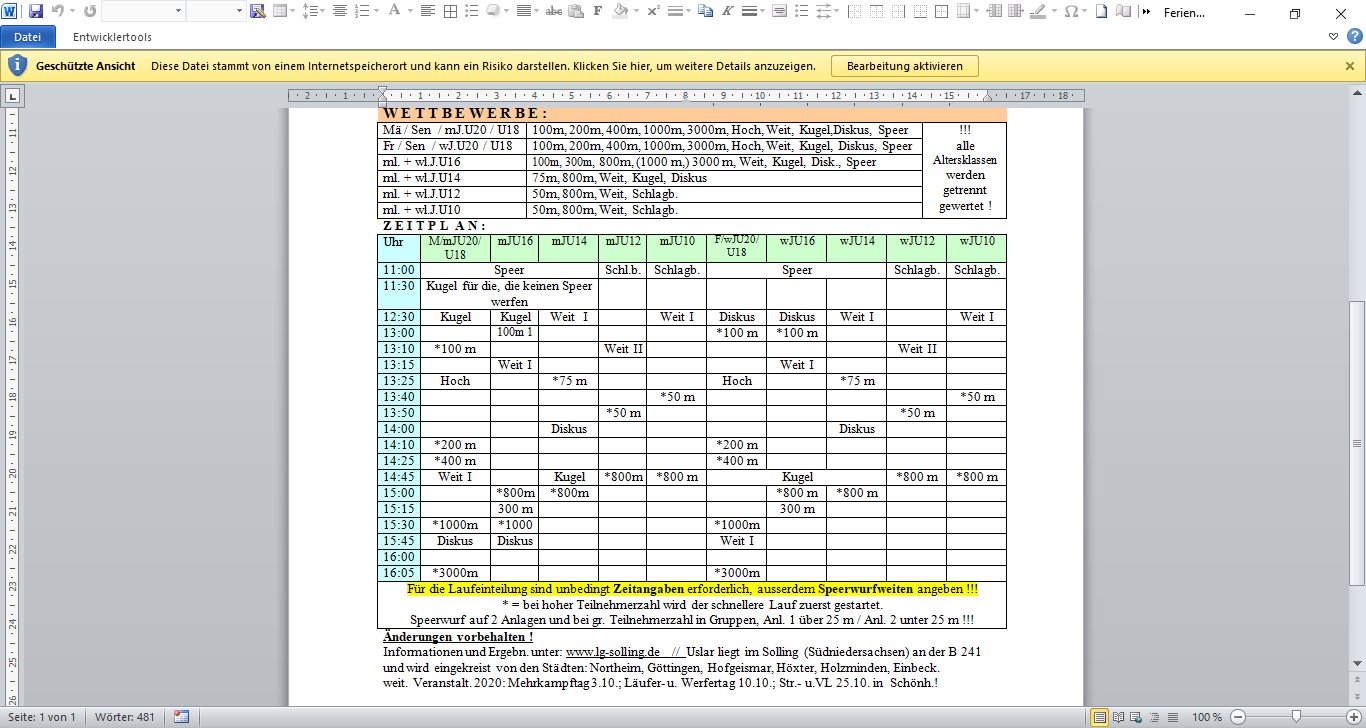 Uslar18.08.23.08.Hürden- und Läufertag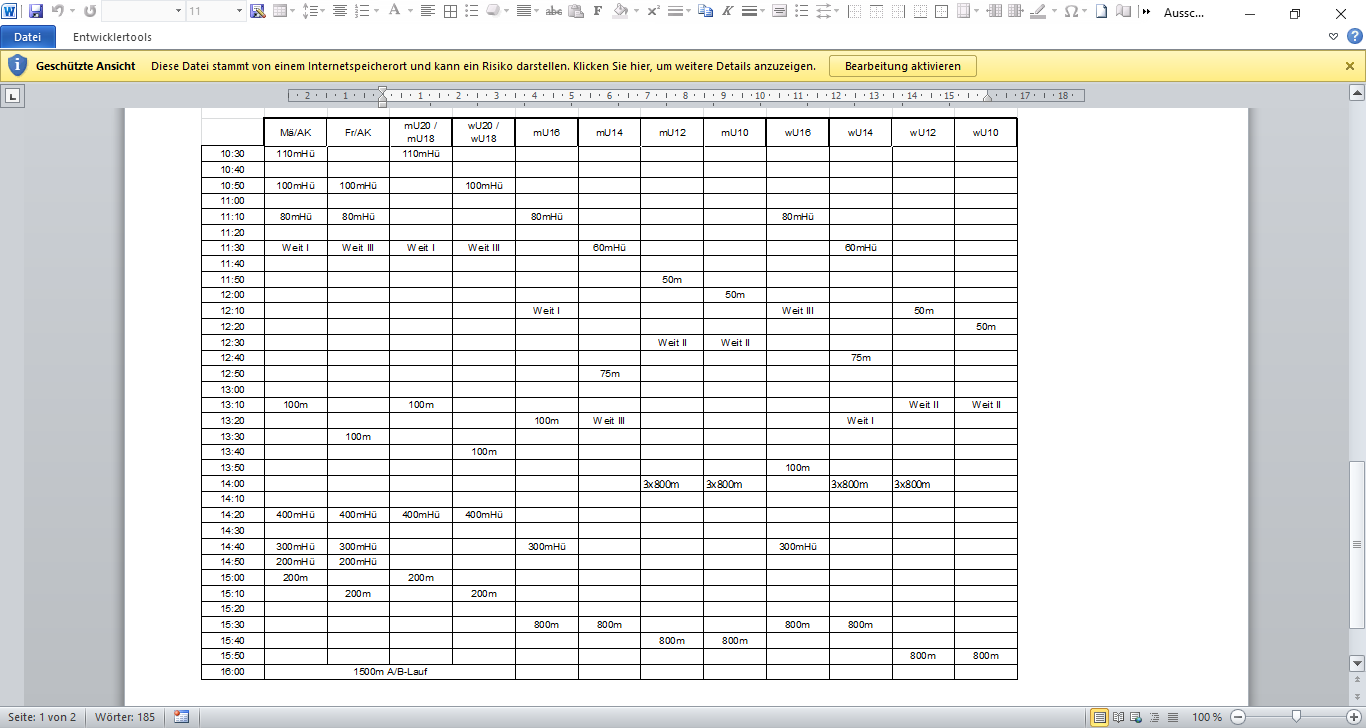 Sarstedt19.08.26.08.2. Abendsportfest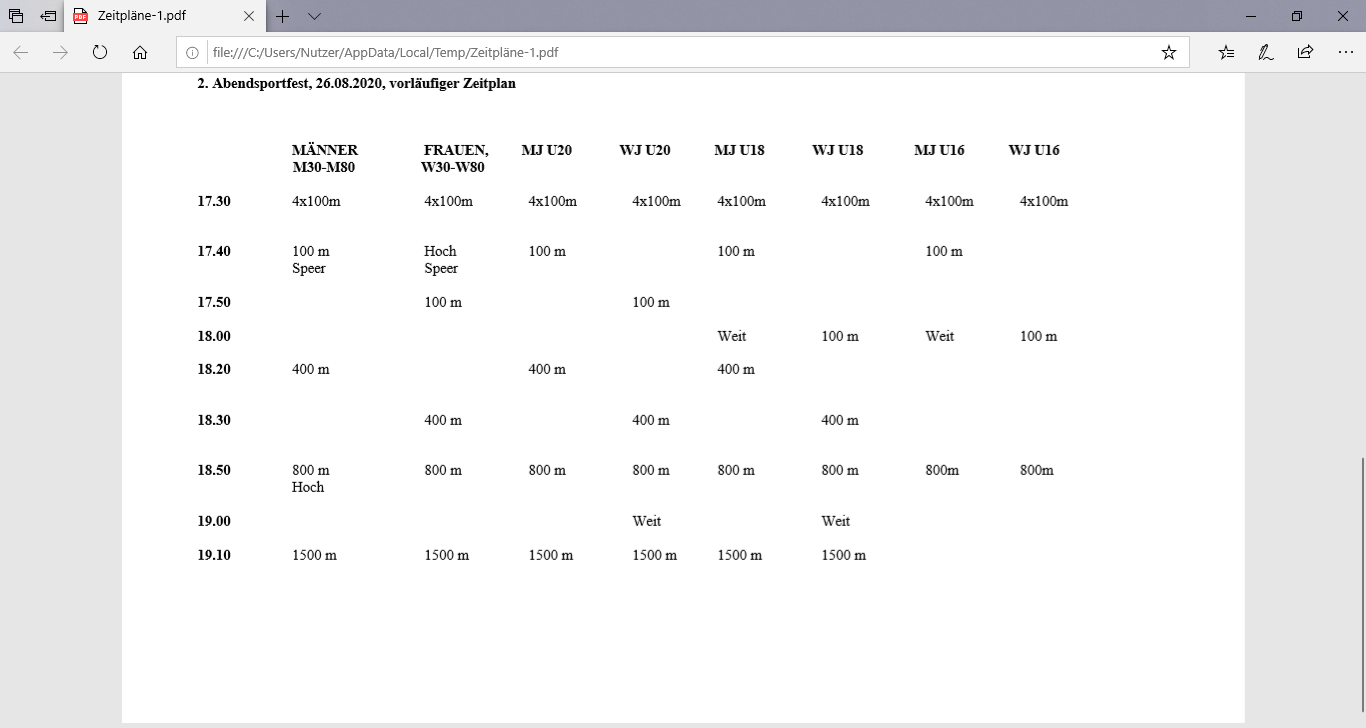 Oldenburg23.08.28.08.Läuferabend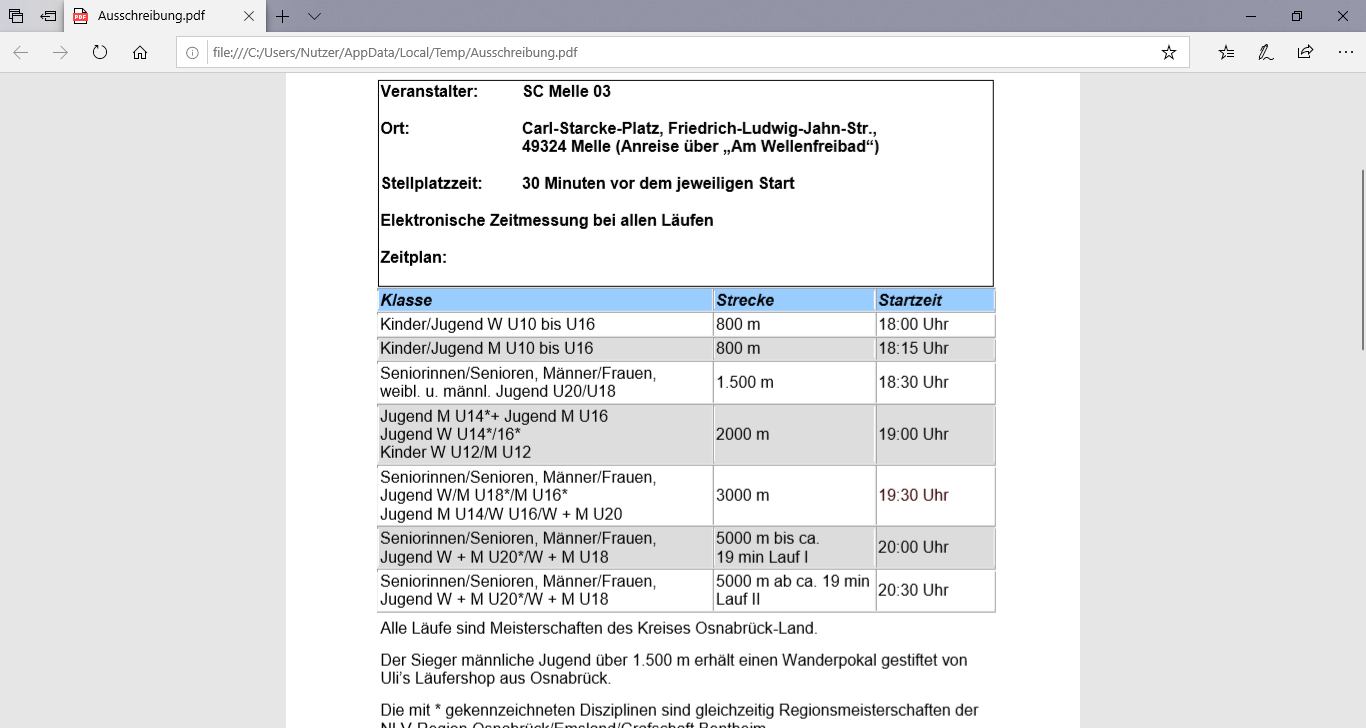 Mellea.O.30.08.NLV-Senioren (ohne Hammer)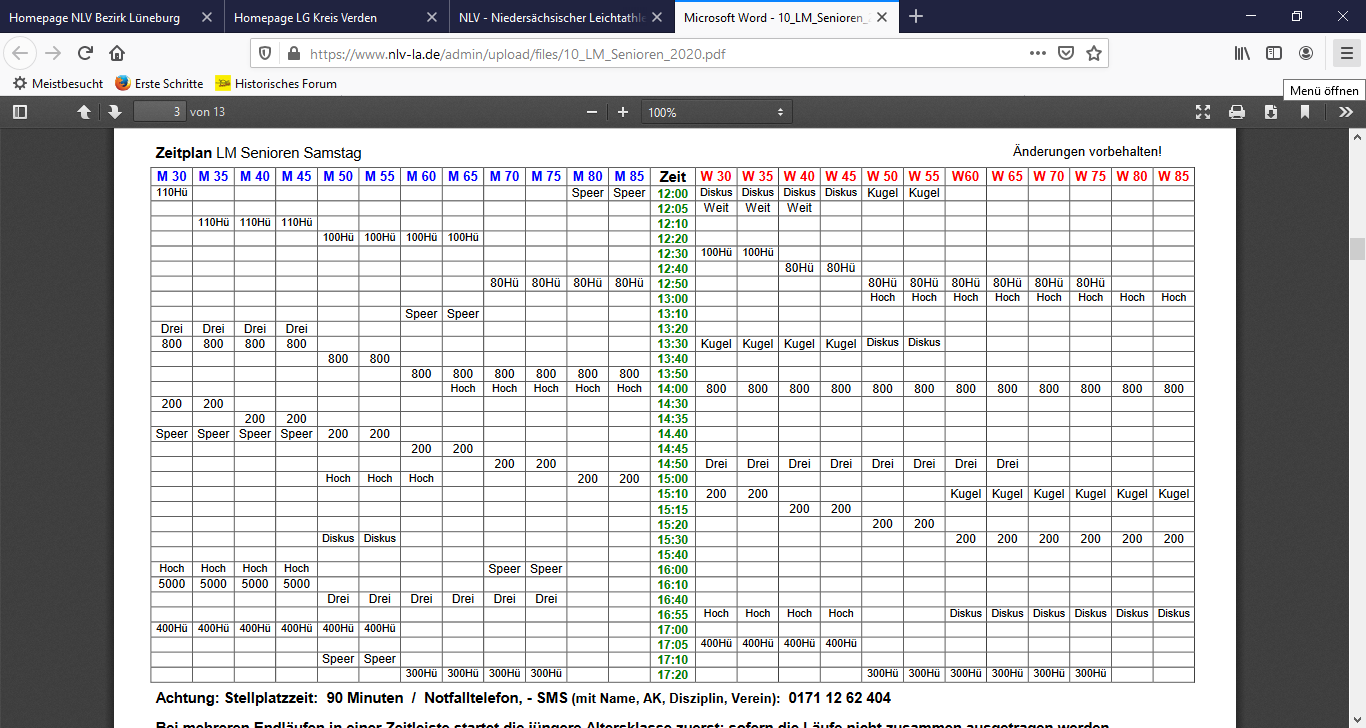 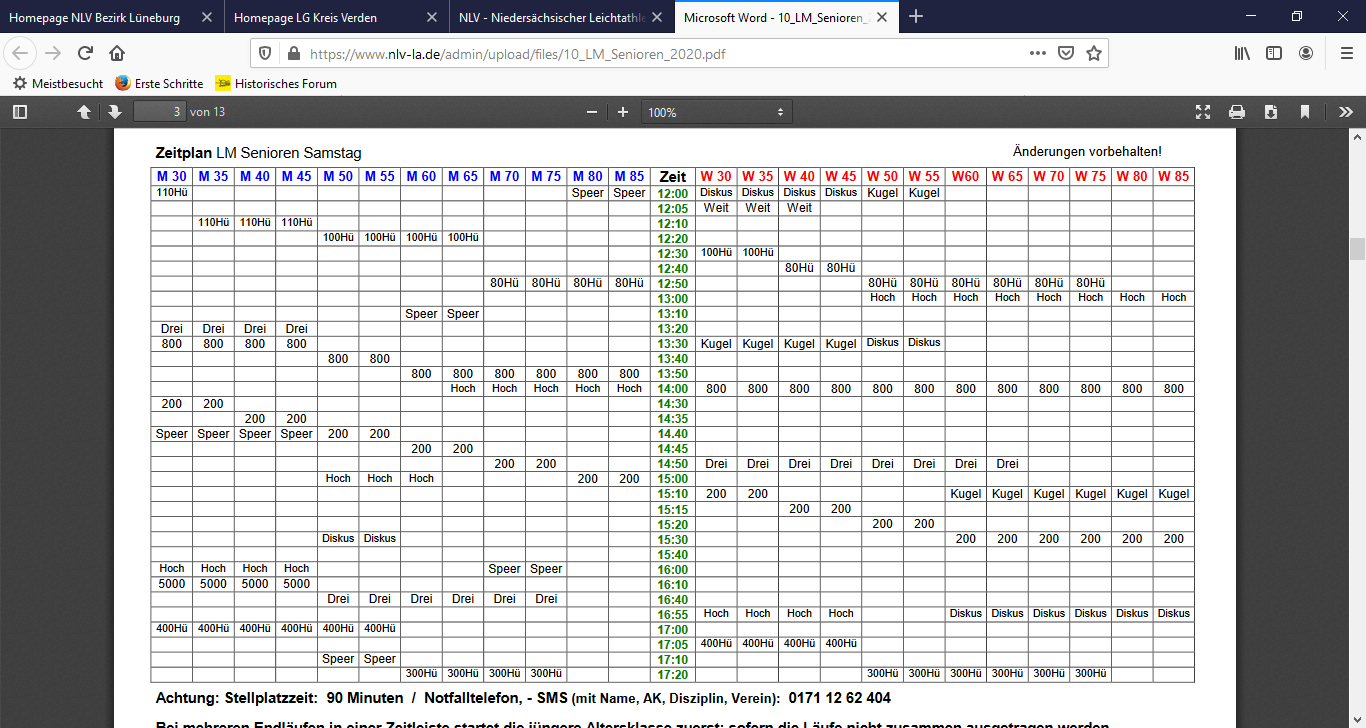 Zeitplan Sonntag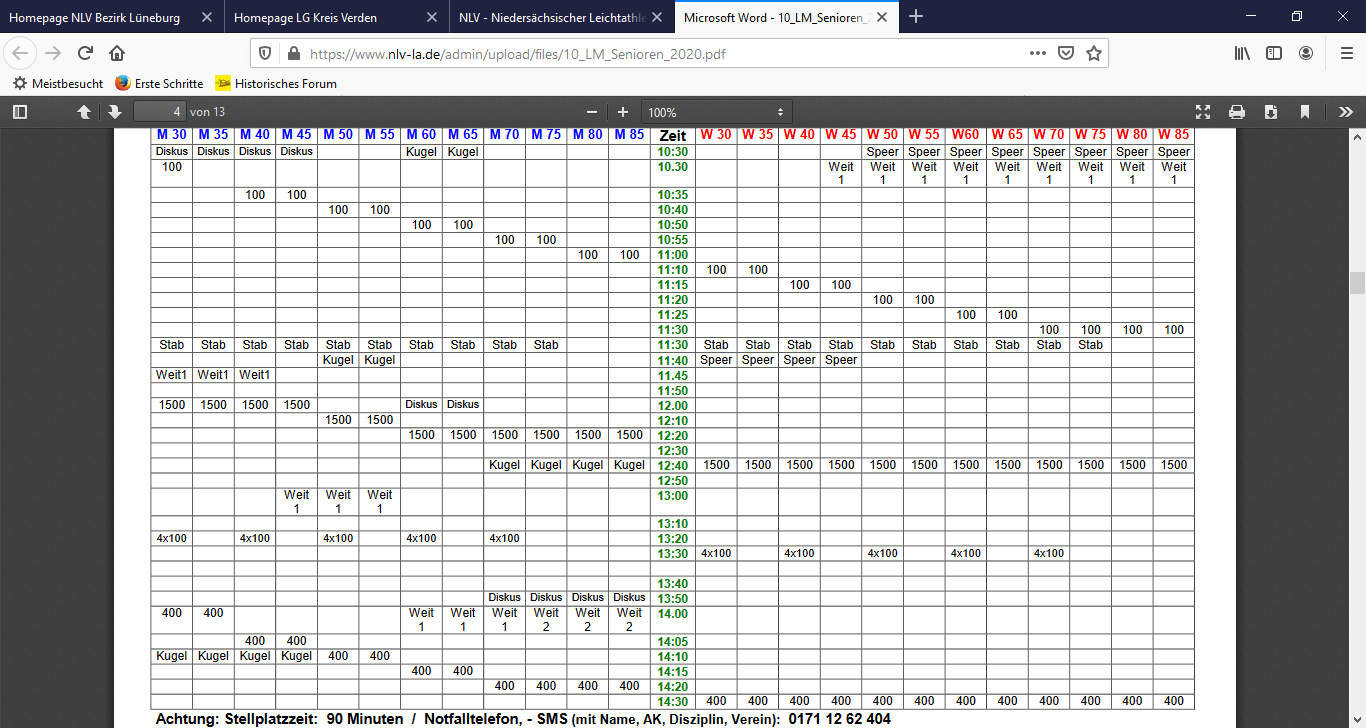 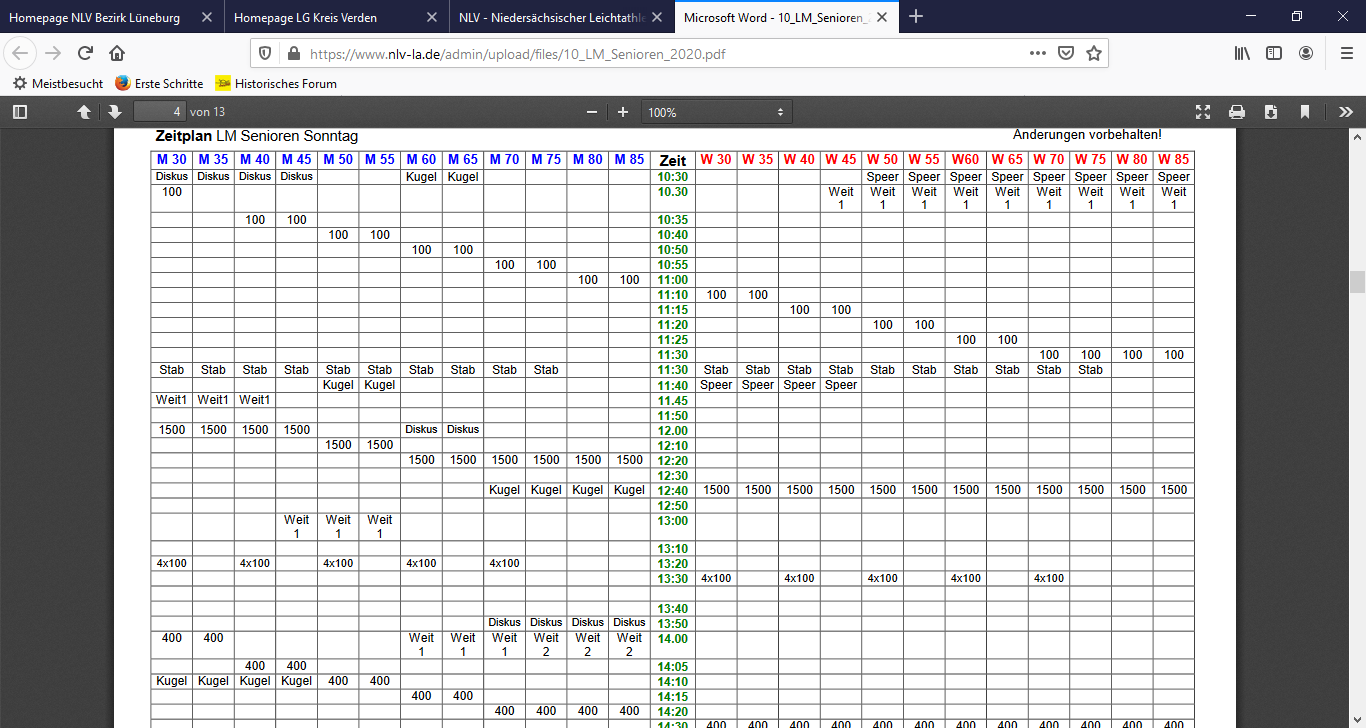 Zeven18.08.30.08.Schülersportfest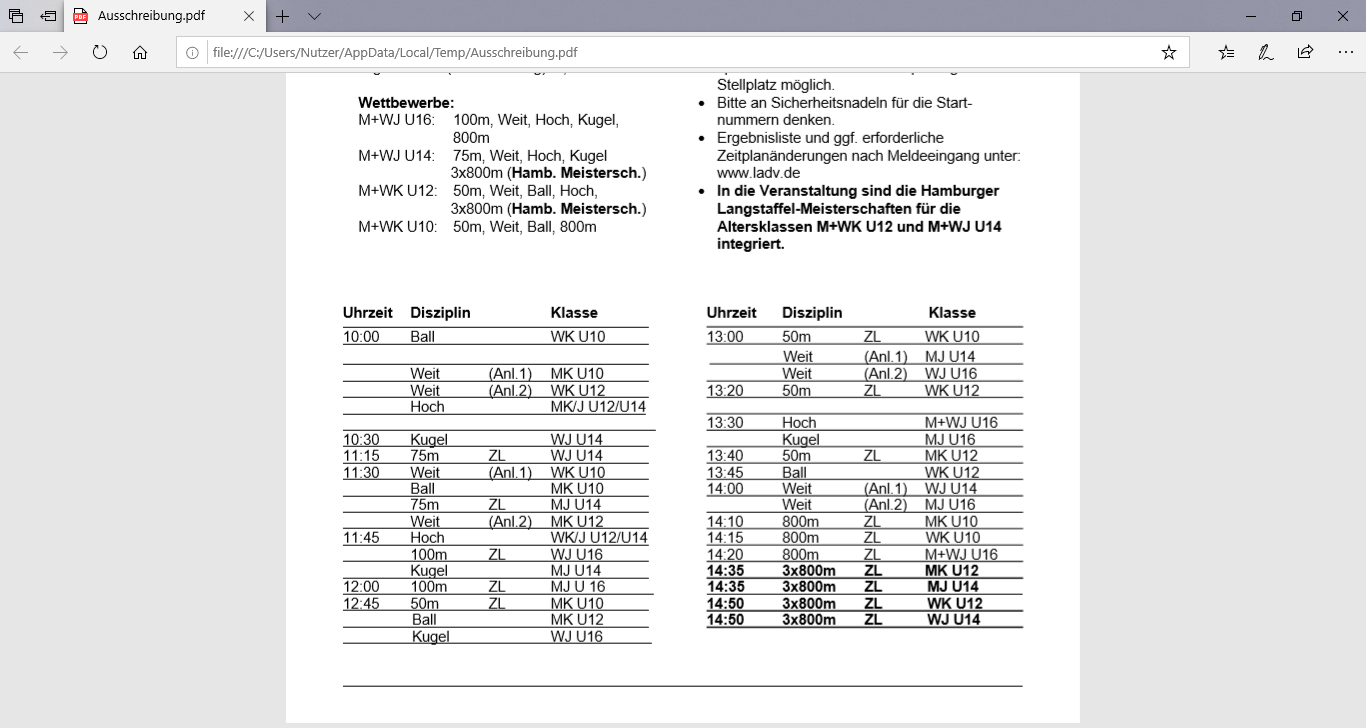 HH-Bergedorf26.08.06.09.BM Einzel M/F/U20/U18/U16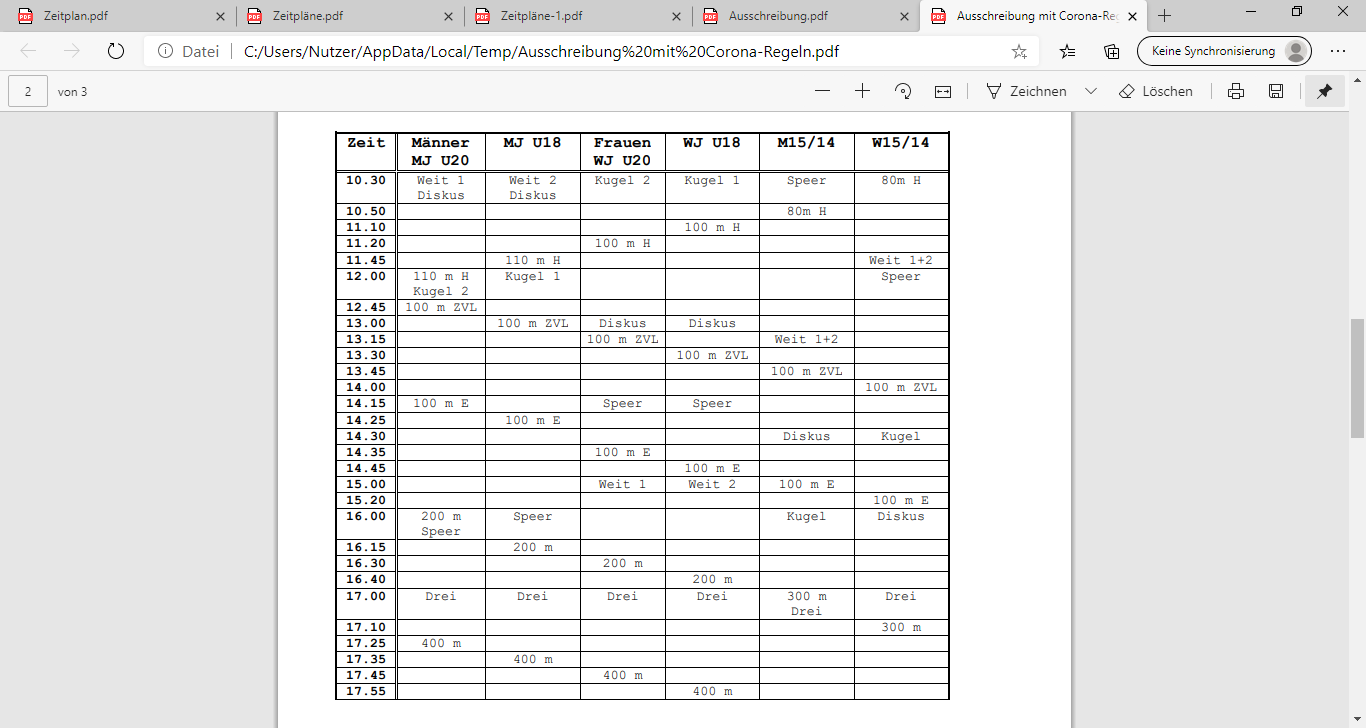 Verden31.08.12./13.09.NLV-Einzel M/F/U16Ausschreibung folgtHannover13.09.Schülersportfest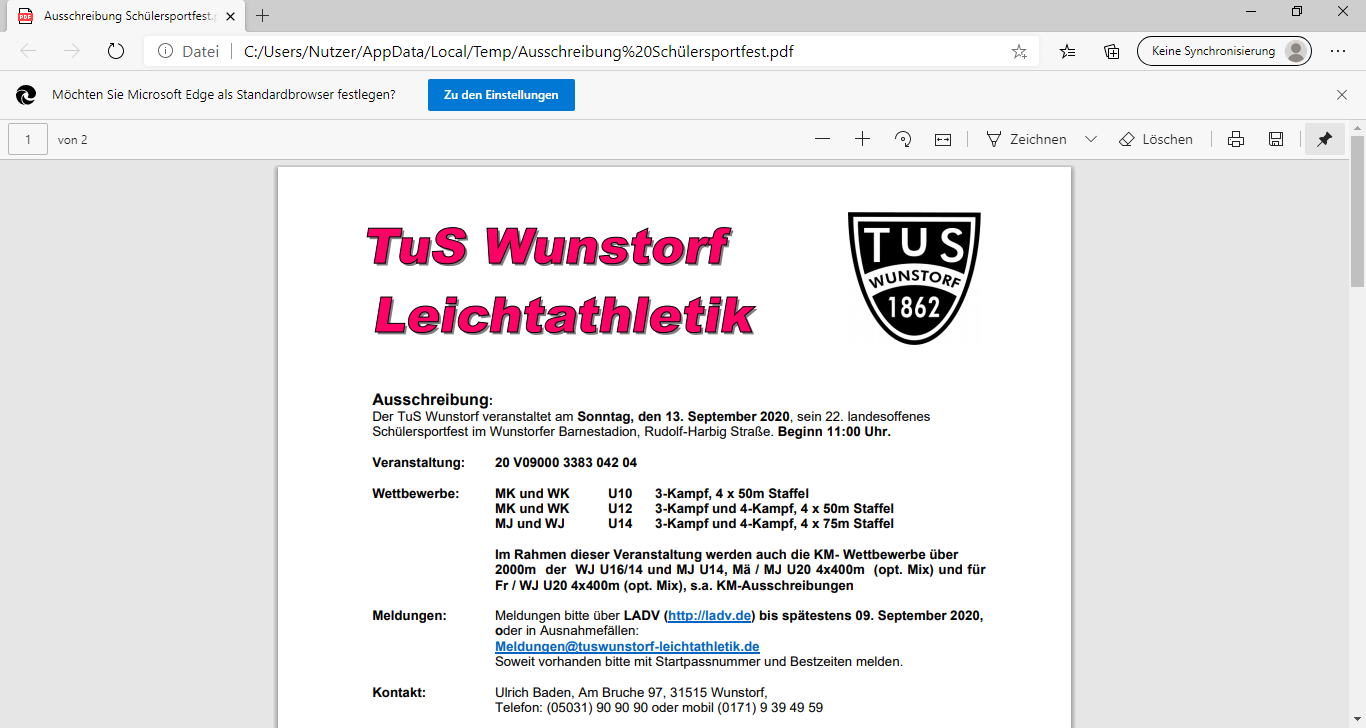 Wunstorf09.09.19./20.09.NLV-Einzel U20/U18Ausschreibung folgtn.n.26./27.09.Fest der 1000 Zwerge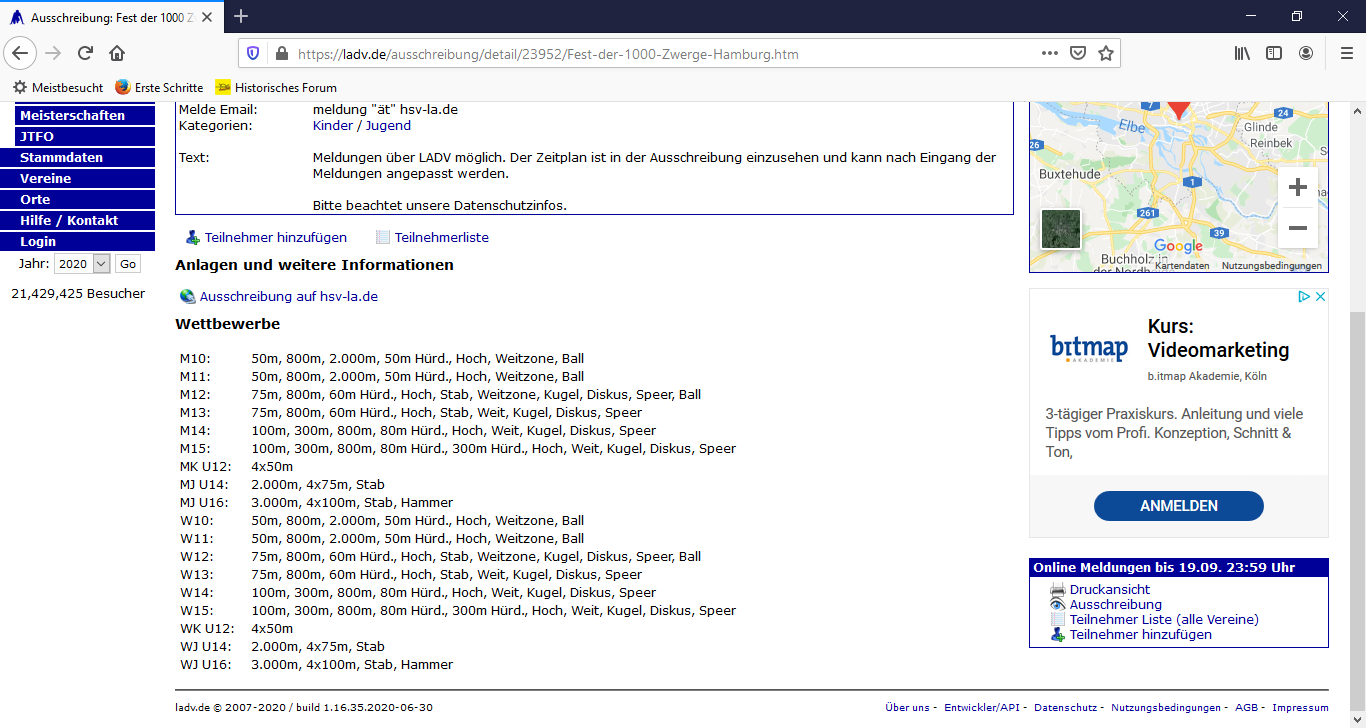 Hamburg19.09.